Энгельсский технологический институт (филиал)федерального государственного бюджетного  образовательного учреждения высшего образования «Саратовский государственный технический университет имени Гагарина Ю.А.»Кафедра «Технологии и оборудование химических, нефтегазовых и пищевых производств»РАБОЧАЯ ПРОГРАММАпо дисциплинеБ.1.2.7 «Современные технологии функциональных материалов»направления подготовки ____22.03.01 "Материаловедение и технологии материалов"Профиль «Материаловедение, экспертиза материалов и управление качеством»форма обучения – очнаякурс – 4семестр –  8зачетных единиц – 5всего часов – 180в том числе:лекции – 22коллоквиумы – нетпрактические занятия – 44лабораторные занятия – нетсамостоятельная работа – 114зачет –  нетэкзамен –  8 семестркурсовая работа – неткурсовой проект – 8 семестр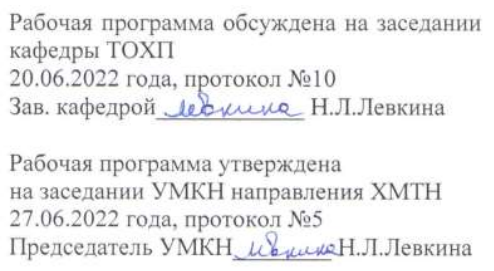                                                 Энгельс 2023Цели и задачи  освоения дисциплиныЦель преподавания дисциплины – изучение  студентами перспектив развития функциональных  материалов  и современных тенденций в области  технологий  их получения; освоение  ими методологии применения перспективных методов функцио-нализации  материалов, а также технологических особенностей  их производства; при-обретение  навыков комплексной оценки свойств функциональных материалов.           Задачами изучения дисциплины при  подготовке бакалавра, отвечающего основным профессиональным требованиям, являются:- изучение современных тенденций в области  технологий получения функциональных  материалов и их реализации в мировой и отечественной практике;-  изучение  методологии применения перспективных методов функционализации  материалов на российских промышленных предприятиях;          - изучение  технологических особенностей производства функциональных материалов; - овладение навыками практического применения полученных знаний.   2. Место дисциплины в структуре ООП ВОДисциплина Б.1.2.7 «Современные технологии функциональных мате-риалов» относится к дисциплинам вариативной части учебного плана.          Для изучения данной дисциплины необходимо усвоение таких  дисциплин  как  Б.1.1.5.«Математика», Б.1.1.6. « Физика», Б.1.1.7.«Химия», Б.1.1.8. « Органическая химия», Б.1.1.9. «Экология», Б.1.1.13. «Материаловедение», Б.1.1.14. «Технология конструкционных материалов», Б.1.1.17. «Метрология, стандартизация, сертификация», Б.1.2.11. «Физико-химия материалов», Б.1.3.4.1. «Полимерное  материаловедение», Б.1.3.8.1. «Экспертная оценка качества материалов», Б.1.3.9.2. «Технология полимерных материалов», Б.1.3.11.1 «Экологические проблемы в технологии материалов»  Б.1.3.15.1 «Моделирование материалов и процессов».                   3.Требования к результатам освоения дисциплиныИзучение дисциплины направлено на формирование следующих компетенций:  ПК-9 – готовностью участвовать в разработке технологических процессов производства и обработки покрытий, материалов и изделий из них, систем управления технологическими процессами. ПК-11 – способности применять знания об основных типах современных неорганических и органических материалов, принципах выбора материалов для заданных условий эксплуатации с учётом требований технологичности, экономичности, надёжности и долговечности, экологических последствий их применения при проектировании высокотехнологичных процессов.Студент должензнать:-   технологические процессы производства и обработки покрытий, материалов и изделий из них, системы управления технологическими процессами;-  основные типы актуальных неорганических и органических материалов, принципы их выбора  для заданных условий эксплуатации с учётом современных требований высокотехнологичных процессов.уметь:применять усвоенные компетенции для решения производственно-технологических, научно-исследовательских и  проектно-технологических  задач.